 ROOKHOW RETREAT-AWAY FUND APPLICATION FORM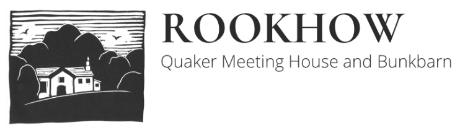 Along with this form, please send us your:Safeguarding policy*Any additional information about the sessions you’ll run at Rookhow (one A4 sheet)PLEASE READRetreat Away groups will be asked to pay a £150 returnable damages deposit in advance of their stay and will be expected to leave the site as they found it. Groups will have their own insurance and be responsible for their own safeguarding and safety procedures whilst at Rookhow.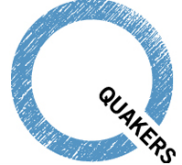 We ask groups to be respectful of the Quaker Testimonies of Equality, Integrity, Simplicity, Community and stewardship of the Earth and Peace.After their stay, we’ll ask groups to complete a short survey to feedback the positive outcomes for their participants & a chance to give any suggestions for the future. The information we collect is confidential and will be kept in accordance with our data protection policy. Please ask if you would like a copy. Please return this form to Sue Nicholls, Rookhow Development Manager Email: contactrookhow@gmail.comRookhow is a registered charity No. 1188409. The Retreat Away Fund is supported by local Quaker Meetings and individual donors.Name of organisation/ groupWebsite/ Facebook page:How did you hear about the Rookhow Retreat Away Fund?Name of main contact Role in organisationEmail Tel no.Tel no.Tel no.Tel no.Tel no.Tel no.Tel no.Tell us a bit about your groupIssues facing the group Number of participants Age of participants(please underline)Age of participants(please underline)Age of participants(please underline)Age of participants(please underline)Under 16 Under 16 16-2516-2516-2525+Where are they from?How many staff/ volunteers will be at Rookhow for your stay? Explain why you think this is an appropriate and safe staff/ participant ratio for your groupProposed stay (please tick or underline)Overnight mid-week(minimum 2 nights)Overnight mid-week(minimum 2 nights)Overnight mid-week(minimum 2 nights)Overnight weekend(minimum 2 nights)Overnight weekend(minimum 2 nights)Day(mid-week) Day(mid-week) Day(mid-week) Day(mid-week) OtherOtherOtherSpace needed (please tick or underline all that apply)BunkbarnBunkbarnBunkbarnMeeting HouseMeeting HouseYurtYurtYurtYurtWoodsWoodsWoodsAny specific/ rough dates?How much subsidy are you asking for? (please underline)100%75%75%75%50%50%50%25%25%25%otherotherPlease explain why the funding is neededWhat programme/ activities will you run at Rookhow?(continue below)How will the participants benefit from staying here?Please note a member of staff or named responsible person must be present at Rookhow for your funded stay, including overnightPlease note a member of staff or named responsible person must be present at Rookhow for your funded stay, including overnightPlease note a member of staff or named responsible person must be present at Rookhow for your funded stay, including overnightPlease note a member of staff or named responsible person must be present at Rookhow for your funded stay, including overnightPlease note a member of staff or named responsible person must be present at Rookhow for your funded stay, including overnightPlease note a member of staff or named responsible person must be present at Rookhow for your funded stay, including overnightPlease note a member of staff or named responsible person must be present at Rookhow for your funded stay, including overnightPlease note a member of staff or named responsible person must be present at Rookhow for your funded stay, including overnightPlease note a member of staff or named responsible person must be present at Rookhow for your funded stay, including overnightPlease note a member of staff or named responsible person must be present at Rookhow for your funded stay, including overnightPlease note a member of staff or named responsible person must be present at Rookhow for your funded stay, including overnightPlease note a member of staff or named responsible person must be present at Rookhow for your funded stay, including overnightPlease note a member of staff or named responsible person must be present at Rookhow for your funded stay, including overnightName of responsible person